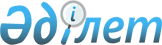 Амангелді ауданының 2021 – 2023 жылдарға арналған аудандық бюджеті туралы
					
			Мерзімі біткен
			
			
		
					Қостанай облысы Амангелді ауданы мәслихатының 2020 жылғы 25 желтоқсандағы № 421 шешімі. Қостанай облысының Әділет департаментінде 2020 жылғы 29 желтоқсанда № 9660 болып тіркелді. Мерзімі өткендіктен қолданыс тоқтатылды
      2008 жылғы 4 желтоқсандағы Қазақстан Республикасы Бюджет кодексінің 75-бабына және "Қазақстан Республикасындағы жергілікті мемлекеттік басқару және өзін - өзі басқару туралы" 2001 жылғы 23 қаңтардағы Қазақстан Республикасы Заңының 6-бабына сәйкес Амангелді аудандық мәслихаты ШЕШІМ ҚАБЫЛДАДЫ:
      1. Амангелді ауданының 2021 - 2023 жылдарға арналған бюджеті тиісінше 1, 2 және 3-қосымшаларға сәйкес, оның ішінде 2021 жылға мынадай көлемдерде бекітілсін:
      1) кірістер – 3 583 319,3 мың теңге, оның iшiнде:
      салықтық түсімдер бойынша – 523 854,0 мың теңге;
      салықтық емес түсімдер бойынша – 13 905,0 мың теңге;
      негізгі капиталды сатудан түсетін түсімдер бойынша – 9 068,0 мың теңге;
      трансферттер түсімі бойынша – 3 036 492,3 мың теңге;
      2) шығындар – 3 558 991,8 мың теңге;
      3) таза бюджеттiк кредиттеу – 16 130,0 мың теңге, оның iшiнде:
      бюджеттiк кредиттер – 30 573,0 мың теңге;
      бюджеттiк кредиттердi өтеу – 14 443,0 мың теңге;
      4) қаржы активтерімен операциялар бойынша сальдо – 51 165,5 мың теңге, оның ішінде:
      қаржы активтерін сатып алу – 51 165,5 мың теңге;
      5) бюджет тапшылығы (профициті) – - 42 968,0 мың теңге;
      6) бюджет тапшылығын қаржыландыру (профицитін пайдалану) – 42 968,0 мың теңге.
      Ескерту. 1-тармақ жаңа редакцияда - Қостанай облысы Амангелді ауданы мәслихатының 22.11.2021 № 81 шешімімен (01.01.2021 бастап қолданысқа енгізіледі).


      2. 2021 - 2023 жылдарға арналған аудандық бюджетте аудандық бюджеттен Амангелді ауданының ауыл, ауылдық округтер бюджеттеріне берілетін субвенциялардың көлемдері көзделгені ескерілсін, оның iшiнде:
      2021 жылға Амангелді ауылдық округіне – 23 361,0 мың теңге;
      2021 жылға Амантоғай ауылдық округіне – 13 056,0 мың теңге;
      2021 жылға Ақсай ауылына – 10 271,0 мың теңге;
      2021 жылға Байғабыл ауылдық округіне – 11 515,0 мың теңге;
      2021 жылға Қабырға ауылдық округіне – 11 764,0 мың теңге;
      2021 жылға Қарасу ауылдық округіне – 13 424,0 мың теңге;
      2021 жылға Құмкешу ауылдық округіне – 10 632,0 мың теңге;
      2021 жылға Тасты ауылдық округіне – 12 821,0 мың теңге;
      2021 жылға Үрпек ауылдық округіне – 10 652,0 мың теңге;
      2021 жылға Үштоғай ауылдық округіне – 10 270,0 мың теңге;
      2022 жылға Амангелді ауылдық округіне – 27 580,0 мың теңге;
      2022 жылға Амантоғай ауылдық округіне – 13 592,0 мың теңге;
      2022 жылға Ақсай ауылына – 10 271,0 мың теңге;
      2022 жылға Байғабыл ауылдық округіне – 11 413,0 мың теңге;
      2022 жылға Қабырға ауылдық округіне – 12 110,0 мың теңге;
      2022 жылға Қарасу ауылдық округіне – 13 711,0 мың теңге;
      2022 жылға Құмкешу ауылдық округіне – 10 257,0 мың теңге;
      2022 жылға Тасты ауылдық округіне – 13 365,0 мың теңге;
      2022 жылға Үрпек ауылдық округіне – 11 314,0 мың теңге;
      2022 жылға Үштоғай ауылдық округіне – 10 303,0 мың теңге;
      2023 жылға Амангелді ауылдық округіне – 27 099,0 мың теңге;
      2023 жылға Амантоғай ауылдық округіне – 15 009,0 мың теңге;
      2023 жылға Ақсай ауылына – 11 561,0 мың теңге;
      2023 жылға Байғабыл ауылдық округіне – 12 529,0 мың теңге;
      2023 жылға Қабырға ауылдық округіне – 13 176,0 мың теңге;
      2023 жылға Қарасу ауылдық округіне – 14 110,0 мың теңге;
      2023 жылға Құмкешу ауылдық округіне – 11 499,0 мың теңге;
      2023 жылға Тасты ауылдық округіне – 15 328,0 мың теңге;
      2023 жылға Үрпек ауылдық округіне – 12 294,0 мың теңге;
      2023 жылға Үштоғай ауылдық округіне – 11 619,0 мың теңге.
      3. 2021 жылға арналған аудандық бюджетте республикалық және облыстық бюджеттерден ағымдағы нысаналы трансферттер және даму трансферттері түсімдерінің көзделгені ескерілсін, оның ішінде:
      мемлекеттік атаулы әлеуметтік көмекті төлеуге;
      мемлекеттік халықты әлеуметтік қорғау ұйымдарында арнаулы әлеуметтік қызмет көрсететін жұмыскерлердің жалақысына қосымша ақылар белгілеуге;
      Қазақстан Республикасында мүгедектердің құқықтарын қамтамасыз етуге және өмір сүру сапасын жақсартуға;
      еңбек нарығын дамытуға;
      мемлекеттік мәдениет ұйымдарының және архив мекемелерінің басқарушы және негізгі персоналына мәдениет ұйымдарындағы және архив мекемелеріндегі ерекше еңбек жағдайлары үшін лауазымдық айлықақысына қосымша ақылар белгілеуге;
      Нәтижелі жұмыспен қамтуды және жаппай кәсіпкерлікті дамытудың 2017-2021 жылдарға арналған "Еңбек" мемлекеттік бағдарламасы шеңберінде мобильді орталықтардағы оқытуды қоса алғанда, еңбек нарығында сұранысқа ие кәсіптер мен дағдылар бойынша жұмысшы кадрларды қысқа мерзімді кәсіптік оқытуға;
      заңды тұлғалардың жарғылық капиталын қалыптастыруға немесе ұлғайтуға.
      4. 2021 жылға арналған аудандық бюджетте мамандарды әлеуметтік қолдау шараларын іске асыруға республикалық бюджеттен бюджеттік кредиттер 43 755,0 мың теңге сомасында көзделгені ескерілсін.
      5. Амангелді ауданының жергілікті атқарушы органының 2021 жылға арналған резерві 4 369,0 мың теңге сомасында бекітілсін.
      6. 2021 жылға арналған облыстық бюджеттен аудандық бюджетке бөлінетін субвенцияның көлемі – 2 251 448,0 мың теңге.
      7. Аудан бюджетінен облыстық бюджетке бюджеттік алып қоюлар көлемі көзделмеген.
      8. 2021 жылға арналған аудандық бюджетті атқару процесінде секвестрлеуге жатпайтын жергілікті бюджеттік бағдарламалардың тізбесі бекітілген жоқ.
      9. Осы шешім 2021 жылғы 1 қаңтардан бастап қолданысқа енгізіледі. Амангелді ауданының 2021 жылға арналған аудандық бюджеті
      Ескерту. 1-қосымша жаңа редакцияда - Қостанай облысы Амангелді ауданы мәслихатының 22.11.2021 № 81 шешімімен (01.01.2021 бастап қолданысқа енгізіледі). Амангелді ауданының 2022 жылға арналған аудандық бюджеті Амангелді ауданының 2023 жылға арналған аудандық бюджеті
					© 2012. Қазақстан Республикасы Әділет министрлігінің «Қазақстан Республикасының Заңнама және құқықтық ақпарат институты» ШЖҚ РМК
				
      Сессия төрайымы 

К. Абдикова

      Амангелді аудандық мәслихатының хатшысы 

К. Кеделбаев
Амангелді
аудандық мәслихатының
2020 жылғы 25 желтоқсандағы
№ 421 шешіміне
1-қосымша
Санаты
Санаты
Санаты
Санаты
Санаты
Сомасы, мың теңге
Сыныбы
Сыныбы
Сыныбы
Сыныбы
Сомасы, мың теңге
Кіші сыныбы
Кіші сыныбы
Кіші сыныбы
Сомасы, мың теңге
Ерекшелігі
Ерекшелігі
Сомасы, мың теңге
Атауы
Сомасы, мың теңге
І. Кірістер
3 583 319,3
1
00
0
00
Салықтық түciмдер
523 854,0
1
01
0
00
Табыс салығы
284 544,0
1
01
1
00
Корпоративтік табыс салығы
42 903,0
1
01
2
00
Жеке табыс салығы
241 641,0
1
03
0
00
Әлеуметтiк салық
210 562,0
1
03
1
00
Әлеуметтiк салық
210 562,0
1
04
0
00
Меншiкке салынатын салықтар
12 695,0
1
04
1
00
Мүлiкке салынатын салықтар
12 656,0
1
04
5
00
Бірыңғай жер салығы
39,0
1
05
0
00
Тауарларға, жұмыстарға және қызметтерге салынатын iшкi салықтар
14 356,0
1
05
2
00
Акциздер
1 190,0
1
05
3
00
Табиғи және басқа да ресурстарды пайдаланғаны үшiн түсетiн түсiмдер
11 061,0
1
05
4
00
Кәсiпкерлiк және кәсiби қызметтi жүргiзгенi үшiн алынатын алымдар
2 105,0
1
08
0
0
Заңдық маңызы бар әрекеттерді жасағаны және (немесе) оған уәкілеттігі бар мемлекеттік органдар немесе лауазымды адамдар құжаттар бергені үшін алынатын міндетті төлемдер
1 697,0
2
00
0
00
Салықтық емес түciмдер
13 905,0
2
01
0
00
Мемлекеттік меншіктен түсетін кірістер
3 650,0
2
01
1
00
Мемлекеттік кәсіпорындардың таза кірісі бөлігінің түсімдері
11,0
2
01
5
00
Мемлекет меншiгiндегi мүлiктi жалға беруден түсетiн кiрiстер
3 625,0
2
01
7
00
Мемлекеттiк бюджеттен берiлген кредиттер бойынша сыйақылар
14,0
2
04
0
00
Мемлекеттік бюджеттен қаржыландырылатын, сондай-ақ Қазақстан Республикасы Ұлттық Банкінің бюджетінен (шығыстар сметасынан) қамтылатын және қаржыландырылатын мемлекеттік мекемелер салатын айыппұлдар, өсімпұлдар, санкциялар, өндіріп алулар
100,0
2
04
1
00
Мұнай секторы ұйымдарынан және Жәбірленушілерге өтемақы қорына түсетін түсімдерді қоспағанда, мемлекеттік бюджеттен қаржыландырылатын, сондай-ақ Қазақстан Республикасы Ұлттық Банкінің бюджетінен (шығыстар сметасынан) қамтылатын және қаржыландырылатын мемлекеттік мекемелер салатын айыппұлдар, өсімпұлдар, санкциялар, өндіріп алулар
100,0
2
06
0
00
Басқа да салықтық емес түсiмдер
10 155,0
2
06
1
00
Басқа да салықтық емес түсiмдер
10 155,0
3
00
0
00
Негізгі капиталды сатудан түсетін түсімдер
9 068,0
3
01
0
00
Мемлекеттік мекемелерге бекітілген мемлекеттік мүлікті сату
5 842,0
3
01
1
00
Мемлекеттік мекемелерге бекітілген мемлекеттік мүлікті сату
5 842,0
3
03
0
00
Жердi және материалдық емес активтердi сату
3 226,0
3
03
1
00
Жерді сату
561,0
3
03
2
00
Материалдық емес активтерді сату
2 665,0
4
00
0
00
Трансферттердің түсімдері
3 036 492,3
4
01
0
00
Төмен тұрған мемлекеттiк басқару органдарынан трансферттер
0,7
4
01
3
00
Аудандық маңызы бар қалалардың, ауылдардың, кенттердің, ауылдық округтардың бюджеттерінен трансферттер
0,7
4
02
0
00
Мемлекеттiк басқарудың жоғары тұрған органдарынан түсетiн трансферттер
3 036 491,6
4
02
2
00
Облыстық бюджеттен түсетiн трансферттер
3 036 491,6
Функционалдық топ
Функционалдық топ
Функционалдық топ
Функционалдық топ
Функционалдық топ
Сомасы, мың теңге
Кіші функция
Кіші функция
Кіші функция
Кіші функция
Сомасы, мың теңге
Бюджеттік бағдарламалардың әкімшісі
Бюджеттік бағдарламалардың әкімшісі
Бюджеттік бағдарламалардың әкімшісі
Сомасы, мың теңге
Бағдарлама
Бағдарлама
Сомасы, мың теңге
Атауы
Сомасы, мың теңге
ІІ. Шығындар
3 558 991,8
01
Жалпы сипаттағы мемлекеттiк қызметтер
310 609,6
1
Мемлекеттiк басқарудың жалпы функцияларын орындайтын өкiлдi, атқарушы және басқа органдар
194 600,6
112
Аудан (облыстық маңызы бар қала) мәслихатының аппараты
25 268,0
001
Аудан (облыстық маңызы бар қала) мәслихатының қызметін қамтамасыз ету жөніндегі қызметтер
25 268,0
122
Аудан (облыстық маңызы бар қала) әкімінің аппараты
169 332,6
001
Аудан (облыстық маңызы бар қала) әкімінің қызметін қамтамасыз ету жөніндегі қызметтер
146 155,0
003
Мемлекеттік органның күрделі шығыстары
6 300,0
113
Төменгі тұрған бюджеттерге берілетін нысаналы ағымдағы трансферттер
16 877,6
2
Қаржылық қызмет
28 032,1
452
Ауданның (облыстық маңызы бар қаланың) қаржы бөлімі
28 032,1
001
Ауданның (облыстық маңызы бар қаланың) бюджетін орындау және коммуналдық меншігін басқару саласындағы мемлекеттік саясатты іске асыру жөніндегі қызметтер
27 595,7
003
Салық салу мақсатында мүлікті бағалауды жүргізу
351,4
010
Жекешелендіру, коммуналдық меншікті басқару, жекешелендіруден кейінгі қызмет және осыған байланысты дауларды реттеу
85,0
5
Жоспарлау және статистикалық қызмет
12 010,8
453
Ауданның (облыстық маңызы бар қаланың) экономика және бюджеттік жоспарлау бөлімі
12 010,8
001
Экономикалық саясатты, мемлекеттік жоспарлау жүйесін қалыптастыру және дамыту саласындағы мемлекеттік саясатты іске асыру жөніндегі қызметтер
12 010,8
9
Жалпы сипаттағы өзге де мемлекеттiк қызметтер
75 966,1
454
Ауданның (облыстық маңызы бар қаланың) кәсіпкерлік және ауыл шаруашылығы бөлімі
31 849,1
001
Жергілікті деңгейде кәсіпкерлікті және ауыл шаруашылығын дамыту саласындағы мемлекеттік саясатты іске асыру жөніндегі қызметтер
26 050,1
007
Мемлекеттік органның күрделі шығыстары
5 799,0
492
Ауданның (облыстық маңызы бар қаланың) тұрғын үй-коммуналдық шаруашылығы, жолаушылар көлігі, автомобиль жолдары және тұрғын үй инспекциясы бөлімі
44 117,0
001
Жергілікті деңгейде тұрғын үй-коммуналдық шаруашылық, жолаушылар көлігі, автомобиль жолдары және тұрғын үй инспекциясы саласындағы мемлекеттік саясатты іске асыру жөніндегі қызметтер
14 213,0
067
Ведомстволық бағыныстағы мемлекеттік мекемелер мен ұйымдардың күрделі шығыстары
275,0
113
Төменгі тұрған бюджеттерге берілетін нысаналы ағымдағы трансферттер
29 629,0
02
Қорғаныс
7 735,0
1
Әскери мұқтаждар
5 728,0
122
Аудан (облыстық маңызы бар қала) әкімінің аппараты
5 728,0
005
Жалпыға бірдей әскери міндетті атқару шеңберіндегі іс-шаралар
5 728,0
2
Төтенше жағдайлар жөнiндегi жұмыстарды ұйымдастыру
2 007,0
122
Аудан (облыстық маңызы бар қала) әкімінің аппараты
2 007,0
006
Аудан (облыстық маңызы бар қала) ауқымындағы төтенше жағдайлардың алдын алу және оларды жою
755,0
007
Аудандық (қалалық) ауқымдағы дала өрттерінің, сондай-ақ мемлекеттік өртке қарсы қызмет органдары құрылмаған елдi мекендерде өрттердің алдын алу және оларды сөндіру жөніндегі іс-шаралар
1 252,0
06
Әлеуметтiк көмек және әлеуметтiк қамсыздандыру
249 588,8
1
Әлеуметтiк қамсыздандыру
76 573,9
451
Ауданның (облыстық маңызы бар қаланың) жұмыспен қамту және әлеуметтік бағдарламалар бөлімі
76 573,9
005
Мемлекеттік атаулы әлеуметтік көмек
76 573,9
2
Әлеуметтiк көмек
136 517,1
451
Ауданның (облыстық маңызы бар қаланың) жұмыспен қамту және әлеуметтік бағдарламалар бөлімі
136 517,1
002
Жұмыспен қамту бағдарламасы
70 474,4
006
Тұрғын үйге көмек көрсету
42,0
007
Жергілікті өкілетті органдардың шешімі бойынша мұқтаж азаматтардың жекелеген топтарына әлеуметтік көмек
12 207,3
010
Үйден тәрбиеленіп оқытылатын мүгедек балаларды материалдық қамтамасыз ету
665,0
014
Мұқтаж азаматтарға үйде әлеуметтiк көмек көрсету
3 593,4
017
Оңалтудың жеке бағдарламасына сәйкес мұқтаж мүгедектерді протездік-ортопедиялық көмек, сурдотехникалық құралдар, тифлотехникалық құралдар, санаторий-курорттық емделу, міндетті гигиеналық құралдармен қамтамасыз ету, арнаулы жүріп-тұру құралдары, қозғалуға қиындығы бар бірінші топтағы мүгедектерге жеке көмекшінің және есту бойынша мүгедектерге қолмен көрсететін тіл маманының қызметтері мен қамтамасыз ету
12 288,0
023
Жұмыспен қамту орталықтарының қызметін қамтамасыз ету
37 247,0
9
Әлеуметтiк көмек және әлеуметтiк қамтамасыз ету салаларындағы өзге де қызметтер
36 497,8
451
Ауданның (облыстық маңызы бар қаланың) жұмыспен қамту және әлеуметтік бағдарламалар бөлімі
36 497,8
001
Жергілікті деңгейде халық үшін әлеуметтік бағдарламаларды жұмыспен қамтуды қамтамасыз етуді іске асыру саласындағы мемлекеттік саясатты іске асыру жөніндегі қызметтер
31 173,8
011
Жәрдемақыларды және басқа да әлеуметтік төлемдерді есептеу, төлеу мен жеткізу бойынша қызметтерге ақы төлеу
938,0
050
Қазақстан Республикасында мүгедектердің құқықтарын қамтамасыз етуге және өмір сүру сапасын жақсарту
4 386,0
07
Тұрғын үй-коммуналдық шаруашылық
8 654,3
1
Тұрғын үй шаруашылығы
1 852,4
472
Ауданның (облыстық маңызы бар қаланың) құрылыс, сәулет және қала құрылысы бөлімі
1 352,4
004
Инженерлік-коммуникациялық инфрақұрылымды жобалау, дамыту және (немесе) жайластыру
1 352,4
492
Ауданның (облыстық маңызы бар қаланың) тұрғын үй-коммуналдық шаруашылығы, жолаушылар көлігі, автомобиль жолдары және тұрғын үй инспекциясы бөлімі
500,0
003
Мемлекеттік тұрғын үй қорын сақтауды үйымдастыру
500,0
2
Коммуналдық шаруашылық
6 801,9
492
Ауданның (облыстық маңызы бар қаланың) тұрғын үй-коммуналдық шаруашылығы, жолаушылар көлігі, автомобиль жолдары және тұрғын үй инспекциясы бөлімі
6 801,9
012
Сумен жабдықтау және су бұру жүйесінің жұмыс істеуі
6 801,9
08
Мәдениет, спорт, туризм және ақпараттық кеңістiк
236 722,8
1
Мәдениет саласындағы қызмет
77 180,0
819
Ауданның (облыстық маңызы бар қаланың) ішкі саясат, мәдениет, тілдерді дамыту және спорт бөлімі
77 180,0
009
Мәдени-демалыс жұмысын қолдау
77 180,0
2
Спорт
2 501,9
472
Ауданның (облыстық маңызы бар қаланың) құрылыс, сәулет және қала құрылысы бөлімі
1 951,9
008
Cпорт объектілерін дамыту
1 951,9
819
Ауданның (облыстық маңызы бар қаланың) ішкі саясат, мәдениет, тілдерді дамыту және спорт бөлімі
550,0
014
Аудандық (облыстық маңызы бар қалалық) деңгейде спорттық жарыстар өткiзу
150,0
015
Әртүрлi спорт түрлерi бойынша аудан (облыстық маңызы бар қала) құрама командаларының мүшелерiн дайындау және олардың облыстық спорт жарыстарына қатысуы
400,0
3
Ақпараттық кеңiстiк
92 431,4
819
Ауданның (облыстық маңызы бар қаланың) ішкі саясат, мәдениет, тілдерді дамыту және спорт бөлімі
92 431,4
005
Мемлекеттік ақпараттық саясат жүргізу жөніндегі қызметтер
2 237,4
007
Аудандық (қалалық) кiтапханалардың жұмыс iстеуi
80 826,0
008
Мемлекеттiк тiлдi және Қазақстан халқының басқа да тiлдерін дамыту
9 368,0
9
Мәдениет, спорт, туризм және ақпараттық кеңiстiктi ұйымдастыру жөнiндегi өзге де қызметтер
64 609,5
819
Ауданның (облыстық маңызы бар қаланың) ішкі саясат, мәдениет, тілдерді дамыту және спорт бөлімі
64 609,5
001
Ақпаратты, мемлекеттілікті нығайту және азаматтардың әлеуметтік сенімділігін қалыптастыру саласында жергілікті деңгейде мемлекеттік саясатты іске асыру жөніндегі қызметтер
40 724,0
004
Жастар саясаты саласында іс-шараларды іске асыру
10 559,5
032
Ведомстволық бағыныстағы мемлекеттік мекемелер мен ұйымдардың күрделі шығыстары
9 000,0
113
Төменгі тұрған бюджеттерге берілетін нысаналы ағымдағы трансферттер
4 326,0
09
Отын-энергетика кешенi және жер қойнауын пайдалану
14 312,0
1
Отын және энергетика
14 312,0
472
Ауданның (облыстық маңызы бар қаланың) құрылыс, сәулет және қала құрылысы бөлімі
14 312,0
009
Жылу-энергетикалық жүйені дамыту
14 312,0
10
Ауыл, су, орман, балық шаруашылығы, ерекше қорғалатын табиғи аумақтар, қоршаған ортаны және жануарлар дүниесін қорғау, жер қатынастары
38 284,0
6
Жер қатынастары
23 803,0
463
Ауданның (облыстық маңызы бар қаланың) жер қатынастары бөлімі
23 803,0
001
Аудан (облыстық маңызы бар қала) аумағында жер қатынастарын реттеу саласындағы мемлекеттік саясатты іске асыру жөніндегі қызметтер
23 803,0
9
Ауыл, су, орман, балық шаруашылығы, қоршаған ортаны қорғау және жер қатынастары саласындағы басқа да қызметтер
14 481,0
453
Ауданның (облыстық маңызы бар қаланың) экономика және бюджеттік жоспарлау бөлімі
14 481,0
099
Мамандарға әлеуметтік қолдау көрсету жөніндегі шараларды іске асыру
14 481,0
11
Өнеркәсіп, сәулет, қала құрылысы және құрылыс қызметі
14 717,0
2
Сәулет, қала құрылысы және құрылыс қызметі
14 717,0
472
Ауданның (облыстық маңызы бар қаланың) құрылыс, сәулет және қала құрылысы бөлімі
14 717,0
001
Жергілікті деңгейде құрылыс, сәулет және қала құрылысы саласындағы мемлекеттік саясатты іске асыру жөніндегі қызметтер
14 717,0
12
Көлiк және коммуникация
591 453,9
1
Автомобиль көлiгi
591 453,9
492
Ауданның (облыстық маңызы бар қаланың) тұрғын үй-коммуналдық шаруашылығы, жолаушылар көлігі, автомобиль жолдары және тұрғын үй инспекциясы бөлімі
591 453,9
023
Автомобиль жолдарының жұмыс істеуін қамтамасыз ету
48 132,9
045
Аудандық маңызы бар автомобиль жолдарын және елді-мекендердің көшелерін күрделі және орташа жөндеу
543 321,0
13
Басқалар
3 004,7
9
Басқалар
3 004,7
452
Ауданның (облыстық маңызы бар қаланың) қаржы бөлімі
3 004,7
012
Ауданның (облыстық маңызы бар қаланың) жергілікті атқарушы органының резерві
3 004,7
14
Борышқа қызмет көрсету
18 622,0
1
Борышқа қызмет көрсету
18 622,0
452
Ауданның (облыстық маңызы бар қаланың) қаржы бөлiмi
18 622,0
013
Жергiлiктi атқарушы органдардың облыстық бюджеттен қарыздар бойынша сыйақылар мен өзге де төлемдердi төлеу бойынша борышына қызмет көрсету
18 622,0
15
Трансферттер
2 065 287,7
1
Трансферттер
2 065 287,7
452
Ауданның (облыстық маңызы бар қаланың) қаржы бөлімі
2 065 287,7
006
Пайдаланылмаған (толық пайдаланылмаған) нысаналы трансферттерді қайтару
13,9
024
Заңнаманы өзгертуге байланысты жоғары тұрған бюджеттің шығындарын өтеуге төменгі тұрған бюджеттен ағымдағы нысаналы трансферттер
1 897 034,0
038
Субвенциялар
127 766,0
039
Заңнаманың өзгеруіне байланысты жоғары тұрған бюджеттен төмен тұрған бюджеттерге өтемақыға берілетін ағымдағы нысаналы трансферттер
40 473,8
ІІІ. Таза бюджеттік кредиттеу
16 130,0
Бюджеттік кредиттер
30 573,0
10
Ауыл, су, орман, балық шаруашылығы, ерекше қорғалатын табиғи аумақтар, қоршаған ортаны және жануарлар дүниесін қорғау, жер қатынастары
30 573,0
9
Ауыл, су, орман, балық шаруашылығы, қоршаған ортаны қорғау және жер қатынастары саласындағы басқа да қызметтер
30 573,0
453
Ауданның (облыстық маңызы бар қаланың) экономика және бюджеттік жоспарлау бөлімі
30 573,0
006
Мамандарды әлеуметтік қолдау шараларын іске асыру үшін бюджеттік кредиттер
30 573,0
Санаты
Санаты
Санаты
Санаты
Санаты
Сомасы, мың теңге
Сыныбы
Сыныбы
Сыныбы
Сыныбы
Сомасы, мың теңге
Кіші сыныбы
Кіші сыныбы
Кіші сыныбы
Сомасы, мың теңге
Ерекшелігі
Ерекшелігі
Сомасы, мың теңге
Атауы
Сомасы, мың теңге
5
Бюджеттік кредиттерді өтеу
14 443,0
01
Бюджеттік кредиттерді өтеу
14 443,0
1
Мемлекеттік бюджеттен берілген бюджеттік кредиттерді өтеу
14 443,0
13
Жеке тұлғаларға жергілікті бюджеттен берілген бюджеттік кредиттерді өтеу
14 443,0
IV. Қаржы активтерімен операциялар бойынша сальдо
51 165,5
Қаржы активтерін сатып алу
51 165,5
13
Басқалар
51 165,5
9
Басқалар
51 165,5
492
Ауданның (облыстық маңызы бар қаланың) тұрғын үй-коммуналдық шаруашылығы, жолаушылар көлігі, автомобиль жолдары және тұрғын үй инспекциясы бөлімі
51 165,5
065
Заңды тұлғалардың жарғылық капиталын қалыптастыру немесе ұлғайту
51 165,5
V. Бюджет тапшылығы (профициті)
-42 968,0
VI. Бюджет тапшылығын қаржыландыру (профицитін пайдалану)
42 968,0Амангелді
аудандық мәслихатының
2020 жылғы 25 желтоқсандағы
№ 421 шешіміне
2-қосымша
Санаты
Санаты
Санаты
Санаты
Санаты
Сомасы, мың теңге
Сыныбы
Сыныбы
Сыныбы
Сыныбы
Сомасы, мың теңге
Кіші сыныбы
Кіші сыныбы
Кіші сыныбы
Сомасы, мың теңге
Ерекшелігі
Ерекшелігі
Сомасы, мың теңге
Атауы
Сомасы, мың теңге
1
2
3
4
5
6
І. Кірістер
2 799 398,0
1
00
0
00
Салықтық түciмдер
405 783,0
1
01
0
00
Табыс салығы
195 800,0
1
01
2
00
Жеке табыс салығы
195 800,0
1
03
0
00
Әлеуметтiк салық
182 564,0
1
03
1
00
Әлеуметтiк салық
182 564,0
1
04
0
00
Меншiкке салынатын салықтар
12 515,0
1
04
1
00
Мүлiкке салынатын салықтар
12 515,0
1
05
0
00
Тауарларға, жұмыстарға және қызметтерге салынатын iшкi салықтар
13 404,0
1
05
2
00
Акциздер
1 480,0
1
05
3
00
Табиғи және басқа да ресурстарды пайдаланғаны үшiн түсетiн түсiмдер
10 400,0
1
05
4
00
Кәсiпкерлiк және кәсiби қызметтi жүргiзгенi үшiн алынатын алымдар
1 524,0
1
08
0
0
Заңдық маңызы бар әрекеттерді жасағаны және (немесе) оған уәкілеттігі бар мемлекеттік органдар немесе лауазымды адамдар құжаттар бергені үшін алынатын міндетті төлемдер
1 500,0
2
00
0
00
Салықтық емес түciмдер
18 323,0
2
01
0
00
Мемлекеттік меншіктен түсетін кірістер
3 071,0
2
01
1
00
Мемлекеттік кәсіпорындардың таза кірісі бөлігінің түсімдері
11,0
2
01
5
00
Мемлекет меншiгiндегi мүлiктi жалға беруден түсетiн кiрiстер
3 060,0
2
04
0
00
Мемлекеттік бюджеттен қаржыландырылатын, сондай-ақ Қазақстан Республикасы Ұлттық Банкінің бюджетінен (шығыстар сметасынан) қамтылатын және қаржыландырылатын мемлекеттік мекемелер салатын айыппұлдар, өсімпұлдар, санкциялар, өндіріп алулар
340,0
2
04
1
00
Мұнай секторы ұйымдарынан және Жәбірленушілерге өтемақы қорына түсетін түсімдерді қоспағанда, мемлекеттік бюджеттен қаржыландырылатын, сондай-ақ Қазақстан Республикасы Ұлттық Банкінің бюджетінен (шығыстар сметасынан) қамтылатын және қаржыландырылатын мемлекеттік мекемелер салатын айыппұлдар, өсімпұлдар, санкциялар, өндіріп алулар
340,0
2
06
0
00
Басқа да салықтық емес түсiмдер
14 912,0
2
06
1
00
Басқа да салықтық емес түсiмдер
14 912,0
3
00
0
00
Негізгі капиталды сатудан түсетін түсімдер
4 000,0
3
03
0
00
Жердi және материалдық емес активтердi сату
4 000,0
3
03
1
00
Жерді сату
2 000,0
3
03
2
00
Материалдық емес активтерді сату
2 000,0
4
00
0
00
Трансферттердің түсімдері
2 371 292,0
4
02
0
00
Мемлекеттiк басқарудың жоғары тұрған органдарынан түсетiн трансферттер
2 371 292,0
4
02
2
00
Облыстық бюджеттен түсетiн трансферттер
2 371 292,0
Функционалдық топ
Функционалдық топ
Функционалдық топ
Функционалдық топ
Функционалдық топ
Сомасы, мың теңге
Кіші функция
Кіші функция
Кіші функция
Кіші функция
Сомасы, мың теңге
Бюджеттік бағдарламалардың әкімшісі
Бюджеттік бағдарламалардың әкімшісі
Бюджеттік бағдарламалардың әкімшісі
Сомасы, мың теңге
Бағдарлама
Бағдарлама
Сомасы, мың теңге
Атауы
Сомасы, мың теңге
ІІ. Шығындар
2 799 398,0
01
Жалпы сипаттағы мемлекеттiк қызметтер
175 182,0
1
Мемлекеттiк басқарудың жалпы функцияларын орындайтын өкiлдi, атқарушы және басқа органдар
126 597,0
112
Аудан (облыстық маңызы бар қала) мәслихатының аппараты
19 306,0
001
Аудан (облыстық маңызы бар қала) мәслихатының қызметін қамтамасыз ету жөніндегі қызметтер
19 306,0
122
Аудан (облыстық маңызы бар қала) әкімінің аппараты
107 291,0
001
Аудан (облыстық маңызы бар қала) әкімінің қызметін қамтамасыз ету жөніндегі қызметтер
106 291,0
003
Мемлекеттік органның күрделі шығыстары
1 000,0
2
Қаржылық қызмет
24 322,0
452
Ауданның (облыстық маңызы бар қаланың) қаржы бөлімі
24 322,0
001
Ауданның (облыстық маңызы бар қаланың) бюджетін орындау және коммуналдық меншігін басқару саласындағы мемлекеттік саясатты іске асыру жөніндегі қызметтер
23 499,0
003
Салық салу мақсатында мүлікті бағалауды жүргізу
382,0
010
Жекешелендіру, коммуналдық меншікті басқару, жекешелендіруден кейінгі қызмет және осыған байланысты дауларды реттеу
441,0
5
Жоспарлау және статистикалық қызмет
10 497,0
453
Ауданның (облыстық маңызы бар қаланың) экономика және бюджеттік жоспарлау бөлімі
10 497,0
001
Экономикалық саясатты, мемлекеттік жоспарлау жүйесін қалыптастыру және дамыту саласындағы мемлекеттік саясатты іске асыру жөніндегі қызметтер
10 497,0
9
Жалпы сипаттағы өзге де мемлекеттiк қызметтер
13 766,0
492
Ауданның (облыстық маңызы бар қаланың) тұрғын үй-коммуналдық шаруашылығы, жолаушылар көлігі, автомобиль жолдары және тұрғын үй инспекциясы бөлімі
13 766,0
001
Жергілікті деңгейде тұрғын үй-коммуналдық шаруашылық, жолаушылар көлігі, автомобиль жолдары және тұрғын үй инспекциясы саласындағы мемлекеттік саясатты іске асыру жөніндегі қызметтер
13 766,0
02
Қорғаныс
7 836,0
1
Әскери мұқтаждар
6 145,0
122
Аудан (облыстық маңызы бар қала) әкімінің аппараты
6 145,0
005
Жалпыға бірдей әскери міндетті атқару шеңберіндегі іс-шаралар
6 145,0
2
Төтенше жағдайлар жөнiндегi жұмыстарды ұйымдастыру
1 691,0
122
Аудан (облыстық маңызы бар қала) әкімінің аппараты
1 691,0
006
Аудан (облыстық маңызы бар қала) ауқымындағы төтенше жағдайлардың алдын алу және оларды жою
932,0
007
Аудандық (қалалық) ауқымдағы дала өрттерінің, сондай-ақ мемлекеттік өртке қарсы қызмет органдары құрылмаған елдi мекендерде өрттердің алдын алу және оларды сөндіру жөніндегі іс-шаралар
759,0
06
Әлеуметтiк көмек және әлеуметтiк қамсыздандыру
157 742,0
1
Әлеуметтiк қамсыздандыру
45 416,0
451
Ауданның (облыстық маңызы бар қаланың) жұмыспен қамту және әлеуметтік бағдарламалар бөлімі
45 416,0
005
Мемлекеттік атаулы әлеуметтік көмек
45 416,0
2
Әлеуметтiк көмек
84 792,0
451
Ауданның (облыстық маңызы бар қаланың) жұмыспен қамту және әлеуметтік бағдарламалар бөлімі
84 792,0
002
Жұмыспен қамту бағдарламасы
25 404,0
006
Тұрғын үйге көмек көрсету
650,0
007
Жергілікті өкілетті органдардың шешімі бойынша мұқтаж азаматтардың жекелеген топтарына әлеуметтік көмек
15 073,0
010
Үйден тәрбиеленіп оқытылатын мүгедек балаларды материалдық қамтамасыз ету
1 094,0
014
Мұқтаж азаматтарға үйде әлеуметтiк көмек көрсету
7 490,0
017
Оңалтудың жеке бағдарламасына сәйкес мұқтаж мүгедектердi мiндеттi гигиеналық құралдармен қамтамасыз ету, қозғалуға қиындығы бар бірінші топтағы мүгедектерге жеке көмекшінің және есту бойынша мүгедектерге қолмен көрсететiн тіл маманының қызметтерін ұсыну
4 037,0
023
Жұмыспен қамту орталықтарының қызметін қамтамасыз ету
31 044,0
9
Әлеуметтiк көмек және әлеуметтiк қамтамасыз ету салаларындағы өзге де қызметтер
27 534,0
451
Ауданның (облыстық маңызы бар қаланың) жұмыспен қамту және әлеуметтік бағдарламалар бөлімі
27 534,0
001
Жергілікті деңгейде халық үшін әлеуметтік бағдарламаларды жұмыспен қамтуды қамтамасыз етуді іске асыру саласындағы мемлекеттік саясатты іске асыру жөніндегі қызметтер
25 797,0
011
Жәрдемақыларды және басқа да әлеуметтік төлемдерді есептеу, төлеу мен жеткізу бойынша қызметтерге ақы төлеу
1 737,0
07
Тұрғын үй-коммуналдық шаруашылық
100 500,0
1
Тұрғын үй шаруашылығы
500,0
492
Ауданның (облыстық маңызы бар қаланың) тұрғын үй-коммуналдық шаруашылығы, жолаушылар көлігі, автомобиль жолдары және тұрғын үй инспекциясы бөлімі
500,0
003
Мемлекеттік тұрғын үй қорын сақтауды үйымдастыру
500,0
2
Коммуналдық шаруашылық
100 000,0
472
Ауданның (облыстық маңызы бар қаланың) құрылыс, сәулет және қала құрылысы бөлімі
100 000,0
058
Елді мекендердегі сумен жабдықтау және су бұру жүйелерін дамыту
100 000,0
08
Мәдениет, спорт, туризм және ақпараттық кеңістiк
203 693,0
1
Мәдениет саласындағы қызмет
65 921,0
455
Ауданның (облыстық маңызы бар қаланың) мәдениет және тілдерді дамыту бөлімі
65 921,0
003
Мәдени-демалыс жұмысын қолдау
65 921,0
2
Спорт
21 564,0
465
Ауданның (облыстық маңызы бар қаланың) дене шынықтыру және спорт бөлімі
21 564,0
001
Жергілікті деңгейде дене шынықтыру және спорт саласындағы мемлекеттік саясатты іске асыру жөніндегі қызметтер
8 675,0
005
Ұлттық және бұқаралық спорт түрлерін дамыту
8 648,0
006
Аудандық (облыстық маңызы бар қалалық) деңгейде спорттық жарыстар өткiзу
606,0
007
Әртүрлi спорт түрлерi бойынша аудан (облыстық маңызы бар қала) құрама командаларының мүшелерiн дайындау және олардың облыстық спорт жарыстарына қатысуы
3 635,0
3
Ақпараттық кеңiстiк
78 403,0
455
Ауданның (облыстық маңызы бар қаланың) мәдениет және тілдерді дамыту бөлімі
75 103,0
006
Аудандық (қалалық) кiтапханалардың жұмыс iстеуi
65 131,0
007
Мемлекеттiк тiлдi және Қазақстан халқының басқа да тiлдерін дамыту
9 972,0
456
Ауданның (облыстық маңызы бар қаланың) ішкі саясат бөлімі
3 300,0
002
Мемлекеттік ақпараттық саясат жүргізу жөніндегі қызметтер
3 300,0
9
Мәдениет, спорт, туризм және ақпараттық кеңiстiктi ұйымдастыру жөнiндегi өзге де қызметтер
37 805,0
455
Ауданның (облыстық маңызы бар қаланың) мәдениет және тілдерді дамыту бөлімі
9 748,0
001
Жергілікті деңгейде тілдерді және мәдениетті дамыту саласындағы мемлекеттік саясатты іске асыру жөніндегі қызметтер
9 748,0
456
Ауданның (облыстық маңызы бар қаланың) ішкі саясат бөлімі
28 057,0
001
Жергілікті деңгейде ақпарат, мемлекеттілікті нығайту және азаматтардың әлеуметтік сенімділігін қалыптастыру саласында мемлекеттік саясатты іске асыру жөніндегі қызметтер
18 201,0
003
Жастар саясаты саласында іс-шараларды іске асыру
9 856,0
10
Ауыл, су, орман, балық шаруашылығы, ерекше қорғалатын табиғи аумақтар, қоршаған ортаны және жануарлар дүниесін қорғау, жер қатынастары
50 500,0
1
Ауыл шаруашылығы
18 448,0
462
Ауданның (облыстық маңызы бар қаланың) ауыл шаруашылығы бөлімі
18 448,0
001
Жергілікті деңгейде ауыл шаруашылығы саласындағы мемлекеттік саясатты іске асыру жөніндегі қызметтер
18 448,0
6
Жер қатынастары
14 978,0
463
Ауданның (облыстық маңызы бар қаланың) жер қатынастары бөлімі
14 978,0
001
Аудан (облыстық маңызы бар қала) аумағында жер қатынастарын реттеу саласындағы мемлекеттік саясатты іске асыру жөніндегі қызметтер
14 978,0
9
Ауыл, су, орман, балық шаруашылығы, қоршаған ортаны қорғау және жер қатынастары саласындағы басқа да қызметтер
17 074,0
453
Ауданның (облыстық маңызы бар қаланың) экономика және бюджеттік жоспарлау бөлімі
17 074,0
099
Мамандарға әлеуметтік қолдау көрсету жөніндегі шараларды іске асыру
17 074,0
11
Өнеркәсіп, сәулет, қала құрылысы және құрылыс қызметі
13 725,0
2
Сәулет, қала құрылысы және құрылыс қызметі
13 725,0
472
Ауданның (облыстық маңызы бар қаланың) құрылыс, сәулет және қала құрылысы бөлімі
13 725,0
001
Жергілікті деңгейде құрылыс, сәулет және қала құрылысы саласындағы мемлекеттік саясатты іске асыру жөніндегі қызметтер
13 725,0
12
Көлiк және коммуникация
47 295,0
1
Автомобиль көлiгi
47 295,0
492
Ауданның (облыстық маңызы бар қаланың) тұрғын үй-коммуналдық шаруашылығы, жолаушылар көлігі, автомобиль жолдары және тұрғын үй инспекциясы бөлімі
47 295,0
023
Автомобиль жолдарының жұмыс істеуін қамтамасыз ету
47 295,0
13
Басқалар
11 975,0
3
Кәсiпкерлiк қызметтi қолдау және бәсекелестікті қорғау
7 477,0
469
Ауданның (облыстық маңызы бар қаланың) кәсіпкерлік бөлімі
7 477,0
001
Жергілікті деңгейде кәсіпкерлікті дамыту саласындағы мемлекеттік саясатты іске асыру жөніндегі қызметтер
7 477,0
9
Басқалар
4 498,0
452
Ауданның (облыстық маңызы бар қаланың) қаржы бөлімі
4 498,0
012
Ауданның (облыстық маңызы бар қаланың) жергілікті атқарушы органының резерві
4 498,0
15
Трансферттер
2 030 950,0
1
Трансферттер
2 030 950,0
452
Ауданның (облыстық маңызы бар қаланың) қаржы бөлімі
2 030 950,0
024
Заңнаманы өзгертуге байланысты жоғары тұрған бюджеттің шығындарын өтеуге төменгі тұрған бюджеттен ағымдағы нысаналы трансферттер
1 897 034,0
038
Субвенциялар
133 916,0
ІІІ. Таза бюджеттік кредиттеу
0,0
IV. Қаржы активтерімен операциялар бойынша сальдо
0,0
Қаржы активтерін сатып алу
0,0
V. Бюджет тапшылығы (профициті)
0,0
VI. Бюджет тапшылығын қаржыландыру (профицитін пайдалану)
0,0Амангелді
аудандық мәслихатының
2020 жылғы 25 желтоқсандағы
№ 421 шешіміне
3-қосымша
Санаты
Санаты
Санаты
Санаты
Санаты
Сомасы, мың теңге
Сыныбы
Сыныбы
Сыныбы
Сыныбы
Сомасы, мың теңге
Кіші сыныбы
Кіші сыныбы
Кіші сыныбы
Сомасы, мың теңге
Ерекшелігі
Ерекшелігі
Сомасы, мың теңге
Атауы
Сомасы, мың теңге
1
2
3
4
5
6
І. Кірістер
3 131 808,0
1
00
0
00
Салықтық түciмдер
405 783,0
1
01
0
00
Табыс салығы
195 800,0
1
01
2
00
Жеке табыс салығы
195 800,0
1
03
0
00
Әлеуметтiк салық
182 564,0
1
03
1
00
Әлеуметтiк салық
182 564,0
1
04
0
00
Меншiкке салынатын салықтар
12 515,0
1
04
1
00
Мүлiкке салынатын салықтар
12 515,0
1
05
0
00
Тауарларға, жұмыстарға және қызметтерге салынатын iшкi салықтар
13 404,0
1
05
2
00
Акциздер
1 480,0
1
05
3
00
Табиғи және басқа да ресурстарды пайдаланғаны үшiн түсетiн түсiмдер
10 400,0
1
05
4
00
Кәсiпкерлiк және кәсiби қызметтi жүргiзгенi үшiн алынатын алымдар
1 524,0
1
08
0
0
Заңдық маңызы бар әрекеттерді жасағаны және (немесе) оған уәкілеттігі бар мемлекеттік органдар немесе лауазымды адамдар құжаттар бергені үшін алынатын міндетті төлемдер
1 500,0
2
00
0
00
Салықтық емес түciмдер
18 323,0
2
01
0
00
Мемлекеттік меншіктен түсетін кірістер
3 071,0
2
01
1
00
Мемлекеттік кәсіпорындардың таза кірісі бөлігінің түсімдері
11,0
2
01
5
00
Мемлекет меншiгiндегi мүлiктi жалға беруден түсетiн кiрiстер
3 060,0
2
04
0
00
Мемлекеттік бюджеттен қаржыландырылатын, сондай-ақ Қазақстан Республикасы Ұлттық Банкінің бюджетінен (шығыстар сметасынан) қамтылатын және қаржыландырылатын мемлекеттік мекемелер салатын айыппұлдар, өсімпұлдар, санкциялар, өндіріп алулар
340,0
2
04
1
00
Мұнай секторы ұйымдарынан және Жәбірленушілерге өтемақы қорына түсетін түсімдерді қоспағанда, мемлекеттік бюджеттен қаржыландырылатын, сондай-ақ Қазақстан Республикасы Ұлттық Банкінің бюджетінен (шығыстар сметасынан) қамтылатын және қаржыландырылатын мемлекеттік мекемелер салатын айыппұлдар, өсімпұлдар, санкциялар, өндіріп алулар
340,0
2
06
0
00
Басқа да салықтық емес түсiмдер
14 912,0
2
06
1
00
Басқа да салықтық емес түсiмдер
14 912,0
3
00
0
00
Негізгі капиталды сатудан түсетін түсімдер
3 669,0
3
03
0
00
Жердi және материалдық емес активтердi сату
3 669,0
3
03
1
00
Жерді сату
2 000,0
3
03
2
00
Материалдық емес активтерді сату
1 669,0
4
00
0
00
Трансферттердің түсімдері
2 704 033,0
4
02
0
00
Мемлекеттiк басқарудың жоғары тұрған органдарынан түсетiн трансферттер
2 704 033,0
4
02
2
00
Облыстық бюджеттен түсетiн трансферттер
2 704 033,0
Функционалдық топ
Функционалдық топ
Функционалдық топ
Функционалдық топ
Функционалдық топ
Сомасы, мың теңге
Кіші функция
Кіші функция
Кіші функция
Кіші функция
Сомасы, мың теңге
Бюджеттік бағдарламалардың әкімшісі
Бюджеттік бағдарламалардың әкімшісі
Бюджеттік бағдарламалардың әкімшісі
Сомасы, мың теңге
Бағдарлама
Бағдарлама
Сомасы, мың теңге
Атауы
Сомасы, мың теңге
ІІ. Шығындар
3 131 808,0
01
Жалпы сипаттағы мемлекеттiк қызметтер
212 523,0
1
Мемлекеттiк басқарудың жалпы функцияларын орындайтын өкiлдi, атқарушы және басқа органдар
160 019,0
112
Аудан (облыстық маңызы бар қала) мәслихатының аппараты
22 300,0
001
Аудан (облыстық маңызы бар қала) мәслихатының қызметін қамтамасыз ету жөніндегі қызметтер
22 300,0
122
Аудан (облыстық маңызы бар қала) әкімінің аппараты
137 719,0
001
Аудан (облыстық маңызы бар қала) әкімінің қызметін қамтамасыз ету жөніндегі қызметтер
120 832,0
003
Мемлекеттік органның күрделі шығыстары
16 887,0
2
Қаржылық қызмет
25 372,0
452
Ауданның (облыстық маңызы бар қаланың) қаржы бөлімі
25 372,0
001
Ауданның (облыстық маңызы бар қаланың) бюджетін орындау және коммуналдық меншігін басқару саласындағы мемлекеттік саясатты іске асыру жөніндегі қызметтер
24 549,0
003
Салық салу мақсатында мүлікті бағалауды жүргізу
382,0
010
Жекешелендіру, коммуналдық меншікті басқару, жекешелендіруден кейінгі қызмет және осыған байланысты дауларды реттеу
441,0
5
Жоспарлау және статистикалық қызмет
12 069,0
453
Ауданның (облыстық маңызы бар қаланың) экономика және бюджеттік жоспарлау бөлімі
12 069,0
001
Экономикалық саясатты, мемлекеттік жоспарлау жүйесін қалыптастыру және дамыту саласындағы мемлекеттік саясатты іске асыру жөніндегі қызметтер
12 069,0
9
Жалпы сипаттағы өзге де мемлекеттiк қызметтер
15 063,0
492
Ауданның (облыстық маңызы бар қаланың) тұрғын үй-коммуналдық шаруашылығы, жолаушылар көлігі, автомобиль жолдары және тұрғын үй инспекциясы бөлімі
15 063,0
001
Жергілікті деңгейде тұрғын үй-коммуналдық шаруашылық, жолаушылар көлігі, автомобиль жолдары және тұрғын үй инспекциясы саласындағы мемлекеттік саясатты іске асыру жөніндегі қызметтер
15 063,0
02
Қорғаныс
13 466,0
1
Әскери мұқтаждар
8 696,0
122
Аудан (облыстық маңызы бар қала) әкімінің аппараты
8 696,0
005
Жалпыға бірдей әскери міндетті атқару шеңберіндегі іс-шаралар
8 696,0
2
Төтенше жағдайлар жөнiндегi жұмыстарды ұйымдастыру
4 770,0
122
Аудан (облыстық маңызы бар қала) әкімінің аппараты
4 770,0
006
Аудан (облыстық маңызы бар қала) ауқымындағы төтенше жағдайлардың алдын алу және оларды жою
2 975,0
007
Аудандық (қалалық) ауқымдағы дала өрттерінің, сондай-ақ мемлекеттік өртке қарсы қызмет органдары құрылмаған елдi мекендерде өрттердің алдын алу және оларды сөндіру жөніндегі іс-шаралар
1 795,0
06
Әлеуметтiк көмек және әлеуметтiк қамсыздандыру
182 456,0
1
Әлеуметтiк қамсыздандыру
58 595,0
451
Ауданның (облыстық маңызы бар қаланың) жұмыспен қамту және әлеуметтік бағдарламалар бөлімі
58 595,0
005
Мемлекеттік атаулы әлеуметтік көмек
58 595,0
2
Әлеуметтiк көмек
94 784,0
451
Ауданның (облыстық маңызы бар қаланың) жұмыспен қамту және әлеуметтік бағдарламалар бөлімі
94 784,0
002
Жұмыспен қамту бағдарламасы
27 279,0
006
Тұрғын үйге көмек көрсету
650,0
007
Жергілікті өкілетті органдардың шешімі бойынша мұқтаж азаматтардың жекелеген топтарына әлеуметтік көмек
18 509,0
010
Үйден тәрбиеленіп оқытылатын мүгедек балаларды материалдық қамтамасыз ету
1 338,0
014
Мұқтаж азаматтарға үйде әлеуметтiк көмек көрсету
7 475,0
017
Оңалтудың жеке бағдарламасына сәйкес мұқтаж мүгедектердi мiндеттi гигиеналық құралдармен қамтамасыз ету, қозғалуға қиындығы бар бірінші топтағы мүгедектерге жеке көмекшінің және есту бойынша мүгедектерге қолмен көрсететiн тіл маманының қызметтерін ұсыну
5 037,0
023
Жұмыспен қамту орталықтарының қызметін қамтамасыз ету
34 496,0
9
Әлеуметтiк көмек және әлеуметтiк қамтамасыз ету салаларындағы өзге де қызметтер
29 077,0
451
Ауданның (облыстық маңызы бар қаланың) жұмыспен қамту және әлеуметтік бағдарламалар бөлімі
29 077,0
001
Жергілікті деңгейде халық үшін әлеуметтік бағдарламаларды жұмыспен қамтуды қамтамасыз етуді іске асыру саласындағы мемлекеттік саясатты іске асыру жөніндегі қызметтер
27 218,0
011
Жәрдемақыларды және басқа да әлеуметтік төлемдерді есептеу, төлеу мен жеткізу бойынша қызметтерге ақы төлеу
1 859,0
07
Тұрғын үй-коммуналдық шаруашылық
273 894,0
1
Тұрғын үй шаруашылығы
1 500,0
492
Ауданның (облыстық маңызы бар қаланың) тұрғын үй-коммуналдық шаруашылығы, жолаушылар көлігі, автомобиль жолдары және тұрғын үй инспекциясы бөлімі
1 500,0
003
Мемлекеттік тұрғын үй қорын сақтауды үйымдастыру
1 500,0
2
Коммуналдық шаруашылық
272 394,0
472
Ауданның (облыстық маңызы бар қаланың) құрылыс, сәулет және қала құрылысы бөлімі
272 394,0
058
Елді мекендердегі сумен жабдықтау және су бұру жүйелерін дамыту
272 394,0
08
Мәдениет, спорт, туризм және ақпараттық кеңістiк
213 447,0
1
Мәдениет саласындағы қызмет
67 018,0
455
Ауданның (облыстық маңызы бар қаланың) мәдениет және тілдерді дамыту бөлімі
67 018,0
003
Мәдени-демалыс жұмысын қолдау
67 018,0
2
Спорт
23 873,0
465
Ауданның (облыстық маңызы бар қаланың) дене шынықтыру және спорт бөлімі
23 873,0
001
Жергілікті деңгейде дене шынықтыру және спорт саласындағы мемлекеттік саясатты іске асыру жөніндегі қызметтер
9 984,0
005
Ұлттық және бұқаралық спорт түрлерін дамыту
8 648,0
006
Аудандық (облыстық маңызы бар қалалық) деңгейде спорттық жарыстар өткiзу
606,0
007
Әртүрлi спорт түрлерi бойынша аудан (облыстық маңызы бар қала) құрама командаларының мүшелерiн дайындау және олардың облыстық спорт жарыстарына қатысуы
4 635,0
3
Ақпараттық кеңiстiк
81 759,0
455
Ауданның (облыстық маңызы бар қаланың) мәдениет және тілдерді дамыту бөлімі
77 459,0
006
Аудандық (қалалық) кiтапханалардың жұмыс iстеуi
66 392,0
007
Мемлекеттiк тiлдi және Қазақстан халқының басқа да тiлдерін дамыту
11 067,0
456
Ауданның (облыстық маңызы бар қаланың) ішкі саясат бөлімі
4 300,0
002
Мемлекеттік ақпараттық саясат жүргізу жөніндегі қызметтер
4 300,0
9
Мәдениет, спорт, туризм және ақпараттық кеңiстiктi ұйымдастыру жөнiндегi өзге де қызметтер
40 797,0
455
Ауданның (облыстық маңызы бар қаланың) мәдениет және тілдерді дамыту бөлімі
10 994,0
001
Жергілікті деңгейде тілдерді және мәдениетті дамыту саласындағы мемлекеттік саясатты іске асыру жөніндегі қызметтер
10 994,0
456
Ауданның (облыстық маңызы бар қаланың) ішкі саясат бөлімі
29 803,0
001
Жергілікті деңгейде ақпарат, мемлекеттілікті нығайту және азаматтардың әлеуметтік сенімділігін қалыптастыру саласында мемлекеттік саясатты іске асыру жөніндегі қызметтер
19 636,0
003
Жастар саясаты саласында іс-шараларды іске асыру
10 167,0
10
Ауыл, су, орман, балық шаруашылығы, ерекше қорғалатын табиғи аумақтар, қоршаған ортаны және жануарлар дүниесін қорғау, жер қатынастары
55 133,0
1
Ауыл шаруашылығы
19 977,0
462
Ауданның (облыстық маңызы бар қаланың) ауыл шаруашылығы бөлімі
19 977,0
001
Жергілікті деңгейде ауыл шаруашылығы саласындағы мемлекеттік саясатты іске асыру жөніндегі қызметтер
19 977,0
6
Жер қатынастары
16 536,0
463
Ауданның (облыстық маңызы бар қаланың) жер қатынастары бөлімі
16 536,0
001
Аудан (облыстық маңызы бар қала) аумағында жер қатынастарын реттеу саласындағы мемлекеттік саясатты іске асыру жөніндегі қызметтер
16 536,0
9
Ауыл, су, орман, балық шаруашылығы, қоршаған ортаны қорғау және жер қатынастары саласындағы басқа да қызметтер
18 620,0
453
Ауданның (облыстық маңызы бар қаланың) экономика және бюджеттік жоспарлау бөлімі
18 620,0
099
Мамандарға әлеуметтік қолдау көрсету жөніндегі шараларды іске асыру
18 620,0
11
Өнеркәсіп, сәулет, қала құрылысы және құрылыс қызметі
14 897,0
2
Сәулет, қала құрылысы және құрылыс қызметі
14 897,0
472
Ауданның (облыстық маңызы бар қаланың) құрылыс, сәулет және қала құрылысы бөлімі
14 897,0
001
Жергілікті деңгейде құрылыс, сәулет және қала құрылысы саласындағы мемлекеттік саясатты іске асыру жөніндегі қызметтер
14 897,0
12
Көлiк және коммуникация
61 500,0
1
Автомобиль көлiгi
61 500,0
492
Ауданның (облыстық маңызы бар қаланың) тұрғын үй-коммуналдық шаруашылығы, жолаушылар көлігі, автомобиль жолдары және тұрғын үй инспекциясы бөлімі
61 500,0
023
Автомобиль жолдарының жұмыс істеуін қамтамасыз ету
61 500,0
13
Басқалар
13 234,0
3
Кәсiпкерлiк қызметтi қолдау және бәсекелестікті қорғау
8 656,0
469
Ауданның (облыстық маңызы бар қаланың) кәсіпкерлік бөлімі
8 656,0
001
Жергілікті деңгейде кәсіпкерлікті дамыту саласындағы мемлекеттік саясатты іске асыру жөніндегі қызметтер
8 656,0
9
Басқалар
4 578,0
452
Ауданның (облыстық маңызы бар қаланың) қаржы бөлімі
4 578,0
012
Ауданның (облыстық маңызы бар қаланың) жергілікті атқарушы органының резерві
4 578,0
15
Трансферттер
2 091 258,0
1
Трансферттер
2 091 258,0
452
Ауданның (облыстық маңызы бар қаланың) қаржы бөлімі
2 091 258,0
024
Заңнаманы өзгертуге байланысты жоғары тұрған бюджеттің шығындарын өтеуге төменгі тұрған бюджеттен ағымдағы нысаналы трансферттер
1 947 034,0
038
Субвенциялар
144 224,0
ІІІ. Таза бюджеттік кредиттеу
0,0
IV. Қаржы активтерімен операциялар бойынша сальдо
0,0
Қаржы активтерін сатып алу
0,0
V. Бюджет тапшылығы (профициті)
0,0
VI. Бюджет тапшылығын қаржыландыру (профицитін пайдалану)
0,0